December 4, 2020Senator Peter LucidoHouse Representative Matt MaddockJoint Committee on Administrative Rules (JCAR)Boji Tower, 4th Floor124 W. AlleganP.O. Box 30036Lansing, MI 48909-7536RE: Definition of Infectious Agents-Administrative Rules Division (ARD) No. 2020-41 HSDear Committee Chair, Alternate Chair and Members:As the Regulatory Affairs Officer for the Department of Health and Human Services (DHHS), I request that the JCAR waive the remaining session  days, under  the authority provided  in the Administrative Procedures Act, MCL 24.245a(1), for the following rule set:Definition of Infectious Agents-ARD No. 2020-41 HSThank you in advance for your consideration.Sincerely, /s/Mary E. BrennanDHHS Regulatory Affairs Officercc:	Emily Schwarzkopf, Legislative Liaison for DHHS	JCAR Counsel	Katherine Wienczewski, State Administrative Manager; Administrative Rules 	Division	Deidre O’Berry, Specialist; Administrative Rules Division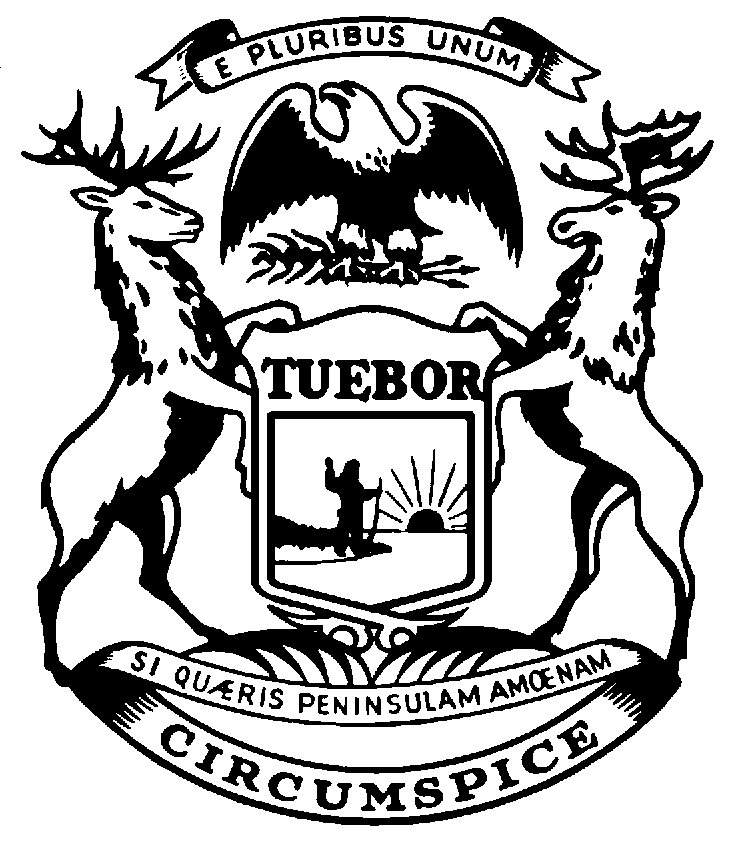 